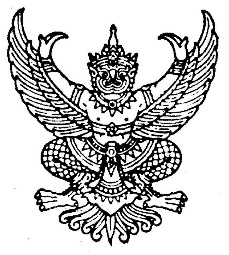 ที่ รบ ................../...............	   	           		โรงพยาบาลส่งเสริมสุขภาพตำบล.......................								ตำบล............. อำเภอโพธาราม ราชบุรี 70120  		12   พฤษภาคม  2565เรื่อง   ขอส่งหลักฐานการสมัครสมาชิกสวัสดิการฌาปนกิจสงเคราะห์ อสม. จังหวัดราชบุรี ปี 2565เรียน   นายกสมาคม ฌกส.อสม. ประเทศไทยสิ่งที่ส่งมาด้วย	1. ใบสมัครสมาชิกสวัสดิการฌาปนกิจสงเคราะห์ อสม. จังหวัดราชบุรี ปี 2565
                         หลักฐานและใบแสดงความยินยอม			      		   จำนวน.......ชุด 2. บัญชีข้อมูล อสม.ที่สมัครสมาชิก ฌกส.อสม. 				   จำนวน.......ชุดเนื่องด้วย สมาคมอาสาสมัครสาธารณสุขจังหวัดราชบุรี ได้เปิดรับสมัครสมาชิกสวัสดิการฌาปนกิจสงเคราะห์ อสม. จังหวัดราชบุรี ปี 2565 ตามข้อปฏิบัติและหลักเกณฑ์ เพื่อส่งเสริมการดำเนินงานขององค์กร อสม.ในด้านสวัสดิการการพัฒนางาน และการบริหารจัดการของชมรม อสม. ให้มีความต่อเนื่องในการนี้ โรงพยาบาลส่งเสริมสุขภาพตำบล................    จึงขอส่งหลักฐานการสมัคร คือใบสมัคร                    สมาชิกสวัสดิการฌาปนกิจสงเคราะห์ อสม. จังหวัดราชบุรี 2565 จำนวน.........รายและแบบบันทึกข้อมูลสมาชิก จำนวน...........ฉบับ รายละเอียดตามสิ่งที่ส่งมาด้วย   	จึงเรียนมาเพื่อโปรดทราบและดำเนินการต่อไป							ขอแสดงความนับถือ						        ( ..................................  )     ผู้อำนวยการโรงพยาบาลส่งเสริมสุขภาพตำบล.....................โรงพยาบาลส่งเสริมสุขภาพตำบล.................................โทร......................................รายชื่อสมาชิกสวัสดิการฌาปนกิจสงเคราะห์อาสาสมัครสาธารณสุขประจำหมู่บ้าน (อสม.) จังหวัดราชบุรี ปี 2565หน่วยงาน ( สสอ./รพ./เทศบาล/รพ.สต.)รพสต ....................  ตำบล....................อำเภอ..โพธาราม.....จังหวัดราชบุรีลำดับผู้สมัครผู้สมัครผู้สมัครเลขบัตรประจำตัวประชาชนบ้านเลขที่หมู่ตำบลอำเภอโทรศัพท์ผู้รับผลประโยชน์ผู้รับผลประโยชน์ผู้รับผลประโยชน์ความสัมพันธ์ลำดับคำนำหน้าชื่อนามสกุลเลขบัตรประจำตัวประชาชนบ้านเลขที่หมู่ตำบลอำเภอโทรศัพท์คำนำหน้าชื่อนามสกุลความสัมพันธ์